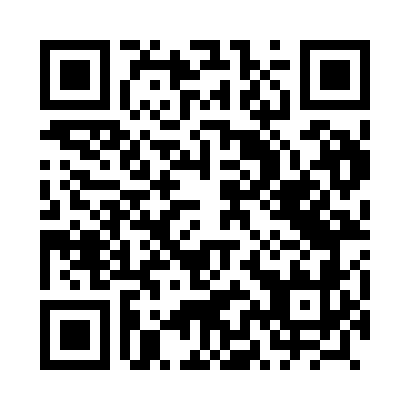 Prayer times for Brzeziny, PolandWed 1 May 2024 - Fri 31 May 2024High Latitude Method: Angle Based RulePrayer Calculation Method: Muslim World LeagueAsar Calculation Method: HanafiPrayer times provided by https://www.salahtimes.comDateDayFajrSunriseDhuhrAsrMaghribIsha1Wed2:154:5512:275:367:5910:312Thu2:144:5312:275:378:0110:323Fri2:134:5112:275:388:0310:334Sat2:124:4912:275:398:0510:335Sun2:114:4712:275:408:0610:346Mon2:104:4612:265:418:0810:357Tue2:104:4412:265:428:1010:368Wed2:094:4212:265:438:1210:369Thu2:084:4012:265:448:1310:3710Fri2:074:3812:265:458:1510:3811Sat2:074:3712:265:468:1710:3812Sun2:064:3512:265:478:1810:3913Mon2:054:3312:265:488:2010:4014Tue2:054:3212:265:498:2210:4015Wed2:044:3012:265:508:2310:4116Thu2:034:2812:265:518:2510:4217Fri2:034:2712:265:528:2710:4318Sat2:024:2512:265:538:2810:4319Sun2:024:2412:265:548:3010:4420Mon2:014:2212:265:558:3110:4521Tue2:014:2112:265:568:3310:4522Wed2:004:2012:275:578:3410:4623Thu2:004:1812:275:578:3610:4724Fri1:594:1712:275:588:3710:4725Sat1:594:1612:275:598:3810:4826Sun1:584:1512:276:008:4010:4927Mon1:584:1412:276:018:4110:4928Tue1:584:1312:276:018:4210:5029Wed1:574:1112:276:028:4410:5130Thu1:574:1112:276:038:4510:5131Fri1:574:1012:286:048:4610:52